Н А К А З31.10.2018                                                                                                        № 195Про направлення на курсипідвищення кваліфікації  Відповідно до  Законів України «Про освіту», «Про загальну середню освіту», пункту 1.8 Типового положення про атестацію педагогічних працівників, затвердженого наказом Міністерства освіти і науки України від 06.10.2010 №930 (зі змінами),   враховуючи листи Інституту післядипломної освіти та заочного (дистанційного) навчання Харківського національного університету імені В. Н. Каразіна від 24.10.2018 № 0207–347 «Про направлення на курси підвищення кваліфікації вчителя хімії окремого закладу повної загальної середньої освіти Основ’янського району                   м. Харкова», адміністрації  Харківської гімназії №12 Харківської міської ради Харківської області  від 29.10.2018	№432/01-63,  з метою професійного розвитку та підвищення кваліфікації педагогічних  працівників закладів освіти районуН А К А З У Ю:Направити на курси підвищення кваліфікації до Інституту післядипломної освіти та заочного (дистанційного) навчання Харківського національного університету імені В. Н. Каразіна за напрямом «Хімія»  Арутюнову Олена Олександрівна, вчителя хімії Харківської гімназії № 12 Харківської міської ради Харківської області з 12.11.2018 по 16.11.2018  та з 10.12.2018  по 13.12.2018 з відривом від освітнього процесу.Головному бухгалтеру  централізованої бухгалтерії Управління освіти Іголкіній Т.І. заробітну плату на час підвищення кваліфікації нараховувати згідно з діючим законодавством України.Завідувачу ЛКТО Остапчук С.П. розмістити цей наказ на сайті Управління освіти.До 06.11.20184. Контроль за виконанням наказу покласти на заступника начальника           Управління освіти Прохоренко О.В.Начальник Управління освіти	                               	    О.С.Нижник(оригінал підписано)  З наказом ознайомлені:Прохоренко О.В.Іголкіна Т.І.Остапчук С.П.Лашина Н.В.	Стецко О.М.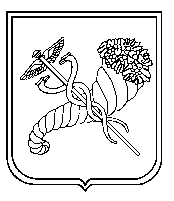 